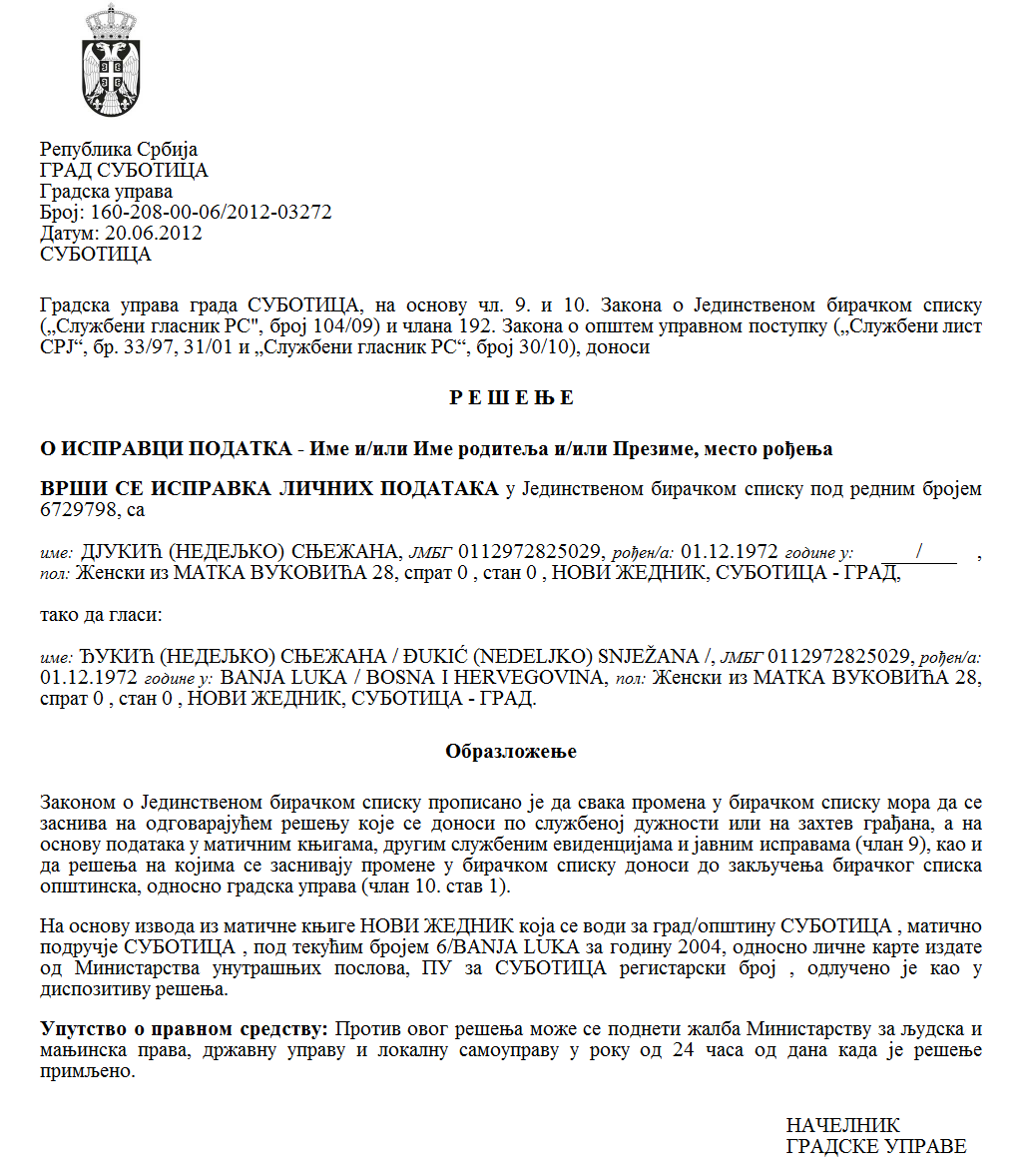 SZERB KÖZTÁRSASÁGVAJDASÁG AUTONÓM TARTOMÁNYZENTA KÖZSÉGÁLTALÁNOS KÖZIGAZGATÁSÜGYI ÉSTÁRSADALMI TEVÉKENYSÉGI OSZTÁLYDÁTUM: 2024.04.27-ÉNÉ  R  T  E  S  Í  T  É  SA városok képviselő-testületi képviselőinek, valamint a helyi önkormányzati egység képviselő-testülete képviselőinek választásáról szóló határozat (az SZK Hivatalos Közlönye, 36/2024) és az Egységes választói névjegyzékről szóló törvény (az SZK Hivatalos Közlönye, 104/2009 és 99/2011. sz.) alapján, Zenta Községi Közigazgatási Hivatal általános közigazgatási- és társadalmi tevékenységének osztálya értesíti:- azokat a polgárokat, akiknek lakóhelyük Zenta Község területén van, hogy  2024. árpilis 28-tól közzé tette a  választói névjegyzékét számítógép útján oly módon, hogy  a személyi száma alapján lehetővé válik a polgár adatainak ellenőrzése, azok pontossága, és a személyazonossági igazolvány felmutatásával kérhetik az adatok beírását, törlését, módosítását, kiegészítését, illetve javítását a Közigazgatási hivatalban, Zenta, Fő tér 1-es szám alatt, az általános közigazgatási- és társadalmi tevékenységek osztályán, a 3-as számú irodában, minden munkanapon 8,00-től 15,00 óráig, legkésőbb 2024. május 17-én 24,00 óráig. - azokat a polgárok, akik 2024. június 02-ig betöltik 18-ik életévüket, hogy személyi igazolványuk felmutatásával ellenőrizzék, hogy rajta vannak-e a választói névjegyzéken, - valamint a jelölőlisták kihirdetésének napjától a listát benyújtók, illetve az általuk meghatalmazott személy is betekinthet a választói névjegyzékbe, kérheti az adatok beírását, törlését, módosítását, kiegészítését, illetve javítását a polgárok számára meghatározott módon. A kérelemhez csatolandó a törvény által megállapított módon hitelesített meghatalmazás, a jelölőlista kihirdetéséről szóló végzés, valamint a polgár személyi igazolványa. A választói jegyzék lezárását követően, azaz 2024. május 18-tól minden változtatást (beírást, törlést, változtatást, kiegészítést illetve javítást) a Szerb Köztársaság Államigazgatási és Helyi Önkormányzati Minisztériuma végzi a törvény által meghatározott módon.  A polgárok a kérelmüket a Községi Közigazgatási Hivatalnál nyújthatják be 2024. május 18-tól 2024. május 29-ig.